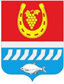 администрация Цимлянского районаПОСТАНОВЛЕНИЕ__.11.2022                                          №                                                   г. ЦимлянскО внесении изменений в постановлениеАдминистрации Цимлянского районаот 03.07.2018 № 398 «О создании постояннодействующей комиссии по поступлению и выбытию активов»	В связи с кадровыми изменениями в Администрации Цимлянского района, Администрация Цимлянского района  ПОСТАНОВЛЯЕТ:	1. Внести в  постановление Администрации Цимлянского района от 03.07.2018 № 398 «О создании постоянно действующей комиссии по поступлению и выбытию активов» изменения, изложив приложение № 2 в новой редакции, согласно приложению к настоящему постановлению.  	2. Контроль за выполнением постановления оставляю за собой.  Глава АдминистрацииЦимлянского района                                                                        В.В. СветличныйПостановление вноситбухгалтерия Администрации районаПриложение  к постановлениюАдминистрации Цимлянского района от __.11.2022 № __Составпостоянно действующей комиссии по поступлению и выбытию активовИсполняющий обязанностиуправляющего делами                                                                        Н.К. Гетманова Председатель комиссии:Ночевкина ЕленаНиколаевна- первый заместитель главы Администрации Цимлянского района.Члены комиссии:Кривенко Елена Владимировна- заведующий сектором юридической службы                                                                                         Администрации Цимлянского района;Сушко Надежда Владимировна-заместитель заведующего отделом   имущественных и земельных отношений Администрации Цимлянского района;Жирков Никита Иванович-специалист 1 категории электронно-информационного обеспечения Администрации Цимлянского района;Козлова Наталья Владимировна-старший инспектор  бухгалтерии Администрации Цимлянского района.